Publicado en Madrid el 20/01/2020 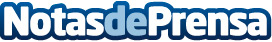 Raimundo Sánchez propone comenzar el nuevo año cuidándose sin perder el sabor de lo tradicionalFuentes de barro para horno, bandejas, cazuelas, anguleras, etc. En Raimundo Sánchez disponen de una amplia gama de utensilios de barro, ideales para cocinar en estos días de frío gracias a su gran ventaja: conservar la temperatura adecuada para cada receta por más tiempoDatos de contacto:Raimundo Sánchez91 841 52 88Nota de prensa publicada en: https://www.notasdeprensa.es/raimundo-sanchez-propone-comenzar-el-nuevo-ano Categorias: Nacional Nutrición Interiorismo Gastronomía Consumo http://www.notasdeprensa.es